Paste here your title (style Title)A. Author11, B. Author22, C. Author331.	Istituto di Ricerche sulla Combustione - C.N.R., Napoli - Italy2.	CPERI-CERTH, Thessaloniki - Greece3.	J. Heyrovský Institute of Physical Chemistry, Prague, Czech RepublicGeneral aspectsEnglish is the official language of the meeting.The page format is A4 with 25 mm of margin on each side.Times New Roman font has to be used all over the abstract. Text must be formatted in a single column.Suggested abstract length is 4 pages (incl. figures and tables)Text formattingPut the abstract title left flushed at the top of the first page in 16pt bold typeface with capitalized initials (Style to be used “Title”).Names of authors (style “Authors”) should be typed in Times 14 bold and left flushed under the title.The affiliations of the Authors have to be typed in italic Times 12 (style “affiliations”) left flushed under the list of the names. Use the superscripts 1, 2, etc. to distinguish between the affiliations of authors.Put an extra line between affiliations and the main body.The text has to be typed in Times 12 points single spaced and justified on both sides.Type titles of sections in capital letters using Times bold 12 left justified (the associated style is “section title”) and with 18 points of space before and 6 point after the section text.Pages headings and footers must be the same of these instructions.We suggest pasting your text in this document and then apply the predefined styles (which are reported in parentheses in the following instructions).FiguresFigures should be kept to a minimum. They can be prepared either in black and white or in color. The text in the figure should be easily readable: use a font without graces (like Helvetica or Arial) and keep the text in the figure to a minimum reporting as much as possible extensive descriptions in the figure caption. Keep photographs to the minimum possible and ensure that they give a good quality result when printed using a laser printer. Figures should be centered with a 12 points space before and after (style “figures”).Each figure should have a caption in Times italic 12 with 12 point of space after the caption text (style “captions”).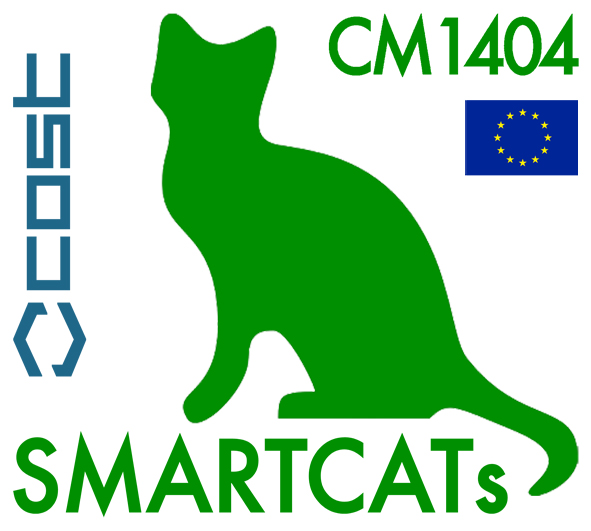 Fig. 1	Logo of the Action (style “captions”).ReferencesThe reference list is placed at the end of your paper, directly following the last written portion. All entries should be single spaced (style “references”). These entries are to be listed in numerical (not alphabetical) order, with the numbers referring to numbered citations, reported in the text between square brackets [1], in the order in which they first appear.